CURRICULUM VITAE

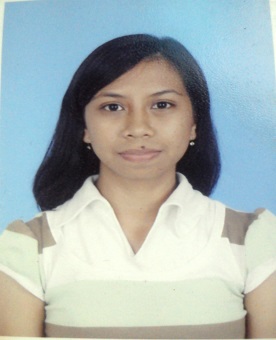 * Data Pribadi
=============================================================
Nama Lengkap		: Gregoria Christiani Elsa
Tempat, Tanggal Lahir 	: Jakarta, 02 Januari 1994	
Jenis Kelamin 			: Perempuan
Kewarganegaraan 		: Indonesia
Agama 			: Katolik
Status 				: Belum Kawin
Alamat Asal			: Ngagel RT 01/04 Karangmojo,
                                                  Karangmojo, Gunungkidul, DIY
Alamat Domisili		: Jln Asti Kuningan blok I no 10 Kuningan, Caturtunggal
                                                  Depok, Sleman, DIY
No. Hp.			: 083894796326
Email 				: jisa686@gmail.com
  				  risma.gregoria@gmail.com

* Pendidikan Formal
=============================================================
2000-2006 : SDN Karangmojo I, Gunungkidul, DIY
2006-2009 : SMP N 1 Karangmojo, Gunungkidul, DIY
2009-2012 : SMA N 2 Wonosari, Gunungkidul, DIY
2012-sekarang : Sastra Jepang Universitas Gadjah Mada, DIY

* Pengalaman Organisasi
=============================================================
- Pengurus Himpunan Mahasiswa Jurusan Sastra Jepang Universitas Gadjah Mada
- Pengurus OMK (Orang Muda Katolik) Paroki Kelor dan KMK (Keluarga Mahasiswa Katolik)       Universitas Gadjah Mada* Pengalaman Kompetisi
=============================================================
- Olimpiade Biologi Tingkat Kabupaten (SMP dan SMA)			                                       - English Speech Contest (SMP) 								           - English Debate Contest (SMA) * Lain-Lain
=============================================================
- Nilai TOEFL 460				  				                                       - IPK 3,3 											           - Lulus Japanese Language Proficiency Test Level 5 	Demikian riwayat hidup ini saya buat dengan sebenar-benarnya.
Yogyakarta, 03 Maret 2015Gregoria Christiani Elsa